Praxis-Handbuch BauleiterBauleistungen sicher überwachenVERLAGSGESELLSCHAFT RUDOLF MÜLLER GmbH & Co. KGKundenservice: 65341 EltvilleTelefon: 06123 9238-258		                                        Telefax: 06123 9238-244rudolf-mueller@vuservice.de				www.baufachmedien.deDas „Praxis-Handbuch Bauleiter“ gibt einen Überblick über die komplexen Aufgabenund Verantwortlichkeiten eines Bauleiters und liefert Antworten und Lösungen fürtypische Fragen und Probleme im Bauleiteralltag. Es erleichtert die reibungslose,kostengenaue und terminsichere Bauabwicklung und hilft Haftungsrisiken sicherzu vermeiden. Das praktische Nachschlagewerk richtet sich dabei sowohl an denüberwachenden Bauleiter des Bauherrn als auch an den Unternehmer-Bauleiter imBauunternehmen.Mithilfe zahlreicher Beispiele und Praxistipps erläutern die Autoren alle Phasen des Bauablaufs: vom Bauleitervertrag, der Gestaltung von Bauverträgen sowie der Ausschreibung und Vergabe über die Aufgaben vor und während der Baudurchführung bis hin zur Abnahme und Objektübergabe. Dabei werden neben den grundlegenden Zusammenhängen und Abhängigkeiten die konkret zu erbringenden Leistungen des Bauleiters besonders hervorgehoben. Darüber hinaus liefert das Handbuch Tipps und Empfehlungen zum Umgang mit Störungen im Bauablauf und geht vertiefend auf die Themen Kosten, Termine und Qualität ein.In der 2., aktualisierten und erweiterten Auflage sind die aktuellen Normen, Regelwerkeund Rechtsvorschriften wie die VOB 2016 und die 2016 verabschiedete Vergabeverordnung (VgV) sowie die BKI Baukosten 2016 und die KLR Bau 2016 berücksichtigt. Neben neuen Mustervorlagen wie dem Bauleitervertrag haben die Autoren zahlreiche Rechtstipps zur juristischen Bewertung der beschriebenen technischen Sachverhalte aufgenommen. Ein neues Kapitel widmet sich dem Thema BIM. Mehr als 70 nützliche Arbeitshilfen in Form von Checklisten und Mustervorlagen helfen in der täglichen Praxis weiter und stehen als Word- bzw. Excel-Vorlagen zur individuellen Verwendung bereit.2.246 Zeichen/ April 2017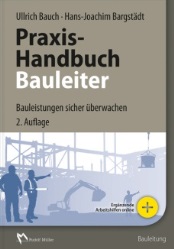 Von Dr.-Ing. Ullrich Bauch und Prof. Dr.-Ing. Hans-Joachim Bargstädt.2. Auflage 2017. 17 x 24 cm. Gebunden. 520 Seiten mit 142 farbigen Abbildungen und 21 Tabellen.Euro 69,–ISBN Buch: 978-3-481-03494-8
ISBN E-Book: 978-3-481-03495-5